                                          CITTÀ DI ERCOLANO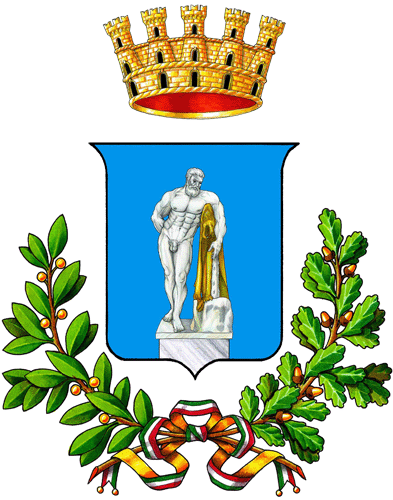                                    (Città  Metropolitana di Napoli)                           Comune del Parco Nazionale del Vesuvio        Patrimonio Mondiale dell’UnescoSETTORE PIANIFICAZIONE URBANISTICAALLEGATO 2 - SCHEDA RIEPILOGATIVA DI ANALISI DI PROGETTOMANIFESTAZIONE D’ INTERESSE PER LA PRESENTAZIONE DI IDEE PROGETTO DI INIZIATIVA PRIVATA SU AREE PRIVATE FINALIZZATI ALLA VALORIZZAZIONE, TRASFORMAZIONE E RIQUALIFICAZIONE DEL TERRITORIO COMUNALE PER LA REDAZIONE PARTECIPATA DEL PIANO URBANISTICO COMUNALE “PARTE OPERATIVA”.Il/la sottoscritto/a_______________________________________________________________________________________nato/a_______________________________ 	il_______________ cod. Fisc._______________________In qualità di legale rappresentante della (denominazione ente/società/fondazione):______________________________________________________________________________________________________________;con sede in_____________________________________________________________________________; Indirizzo_______________________________________________________________________________;Allega la presente scheda riportante in sintesi gli elementi essenziali del progetto:Legenda: (Barrare il punto di riferimento e specificare ove richieste)Tipologia soggetto proponentePersona fisicaImpresa individualeSocietà cooperativaSocietà di personeSocietà di capitaliConsorzio ordinarioConsorzio stabileAssociazione tra impreseAssociazioneFondazioneAltro (specificare)________________________________________________________	,Titolo di disponibilità dell'areaProprietàLocazioneAltro (specificare)________________________________________________________,	Intervento che necessita di variante urbanisticaSI (specificare tipologia e contenuti della varianterichiesta)NOIntervento finanziato con fondi propriSINO (specificarenatura	del	soggetto	finanziatore	e	rapporti	 con il proponente)Necessità di contributi o incentivi pubblici SI (specificare in che percentuale)NOLivello di elaborazione progettualeStudio di fattibilitàProgetto preliminareProgetto definitivoProgetto esecutivoAltro (specificare)Luogo data										Firma del legale rappresentante(timbro e firma)